Обучение детей имитационным движениям. Консультация для воспитателей.Имитационным движениям (сказочных животных) можно обучать детей на физкультурных и музыкальных занятиях, в свободной деятельности.
Передать характер персонажей в движении помогает музыка. Например, после прослушивания в грамзаписи русской народной мелодии « курочка и петушок» воспитатель может спросить детей, подходит ли эта музыка к образу смелого петушка из сказки « Лиса, заяц и петух, и попросить показать данный образ в движении.
После этого можно предложить детям загадать друг другу загадки путём имитации движений различных животных, причём, наблюдая с детьми за исполнениями, необходимо учить их подмечать различия в том, как один и тот же образ передают «актёры» («Чем отличаются Лиса-Таня от Лисы-Алёнки?» и т.д.).
При обучении детей средствам речевой выразительности необходимо использовать знакомые и любимые сказки, которые сконцентрировали всю совокупность выразительных средств русского языка и представляют ребёнку возможность естественного ознакомления с богатой языковой культурой русского народа. Кроме того именно разыгрывание сказок позволяет научить детей пользоваться разнообразными выразительными средствами в их сочетании ( Речь, напев. Мимика, движения). 
Вначале фрагменты из сказок можно использовать как упражнения. Например, детям предлагают «попроситься» в теремок так, как просилась Лягушка или Медведь (русская народная сказка «Теремок»), Таким образом, ненавязчиво и непринужденно дети учатся словесному перевоплощению, стремясь, чтобы характер персонажа, голос и его привычки легко узнавались всеми. Следует подчеркнуть, что в этих упражнениях важно предоставлять детям больше свободы в действиях, фантазии при имитации движений.
Примерные игровые - подражательные упражнения
1. Имитация ходьбы слона – спина прямая, руки на поясе, ходьба большими шагами (впередистоящая нога согнута в коленном суставе, сзади стоящая нога – прямая).
2. Имитация ходьбы пингвина – спина прямая, ходьба частыми мелкими шагами.
3. Имитация движений петуха. При выполнении упражнения бедро выносимой вперед ноги должно быть высоко поднято, спина прямая, плечи развернуты, смотреть вперед-вверх.
4. Имитация движений гуся. Выполнять упражнение из и.п. в приседе, руки на поясе, спина прямая.
5. Имитация движения полета птиц. Ребята выполняют движения руками вверх и вниз (взмах крыльев птиц) в беге.
6. Имитация движения черепахи. Из и.п. в приседе, руками сзади опереться о пол, передвигаться с помощью рук и ног: а) выполнять упражнение лицом вперед; б) выполнять упражнение спиной вперед.
7. Имитация движений животных (кошки, собаки и т.д.). Опираясь о пол на прямые руки и ноги, высоко поднять таз, опустив голову.
8. Имитация прыжков зайца. Прыжки выполняются в полуприседе. И.п.: ноги вместе, руки на поясе, спина прямая, отталкиваться двумя ногами одновременно.
9. Имитация прыжков лягушки. Прыжки – из полного приседа. И.п.: ноги врозь, спина прямая, отталкивание выполнять двумя ногами одновременно, выпрыгивать вверх из полного приседа.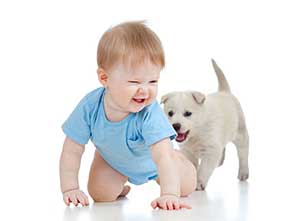 